造園の見積もりテンプレート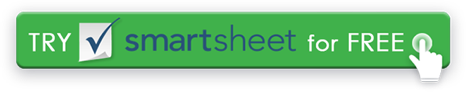 会社名会社名会社名会社名会社名ロゴロゴロゴロゴロゴロゴロゴロゴロゴロゴロゴ123 会社アドレス ドライブ123 会社アドレス ドライブ123 会社アドレス ドライブ123 会社アドレス ドライブ123 会社アドレス ドライブロゴロゴロゴロゴロゴロゴロゴロゴロゴロゴロゴ4階 スイート 4124階 スイート 4124階 スイート 4124階 スイート 412ロゴロゴロゴロゴロゴロゴロゴロゴロゴロゴロゴニューヨーク市会社都市ニューヨーク市会社都市ニューヨーク市会社都市ニューヨーク市会社都市ニューヨーク市会社都市ロゴロゴロゴロゴロゴロゴロゴロゴロゴロゴロゴ321-654-9870321-654-9870321-654-9870321-654-9870ロゴロゴロゴロゴロゴロゴロゴロゴロゴロゴロゴemail@address.comemail@address.comemail@address.comemail@address.comロゴロゴロゴロゴロゴロゴロゴロゴロゴロゴロゴwebaddress.comwebaddress.comwebaddress.comwebaddress.comL A N D S C A P I N G E S T I M A T EL A N D S C A P I N G E S T I M A T EL A N D S C A P I N G E S T I M A T EL A N D S C A P I N G E S T I M A T EL A N D S C A P I N G E S T I M A T EL A N D S C A P I N G E S T I M A T EL A N D S C A P I N G E S T I M A T EL A N D S C A P I N G E S T I M A T Eクライアント名ロケーション アドレスロケーション アドレスクライアント電話ロケーション アドレスロケーション アドレスクライアントの電子メールロケーション アドレスロケーション アドレス顧客 IDジョブ IDジョブ ID見積 ID見積 ID季節的な繰り返す繰り返すワンタイムジョブワンタイムジョブEST の日付。開始日開始日 終了日/オープン 終了日/オープン利用規約作業の説明追加のコメント労働記述労働記述労働記述労働記述労働記述労働記述労働記述労働記述労働記述労働記述労働記述時間時間率率量量労働エスト 合計労働エスト 合計材料の説明材料の説明材料の説明材料の説明材料の説明材料の説明材料の説明材料の説明材料の説明材料の説明材料の説明量量単位あたりの価格単位あたりの価格量量材料 EST. 合計材料 EST. 合計準備済みの見積もり準備済みの見積もり準備済みの見積もり小計小計税率を入力してください税率を入力してください税率 %税率 %パーティ名とタイトルの承認パーティ名とタイトルの承認パーティ名とタイトルの承認税合計税合計パーティ署名の承認パーティ署名の承認パーティ署名の承認他のコストを入力する他のコストを入力する他他承認日承認日承認日見積の合計見積の合計免責事項Web サイト上で Smartsheet から提供される記事、テンプレート、または情報は参照用です。情報を最新かつ正確に保つよう努めていますが、当サイトまたはウェブサイトに含まれる情報、記事、テンプレート、関連するグラフィックスに関する完全性、正確性、信頼性、適合性、または可用性について、明示または黙示的ないかなる表明も保証も行いません。したがって、そのような情報に対する信頼は、お客様の責任で厳重に行われます。